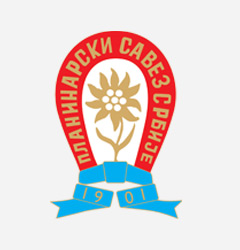 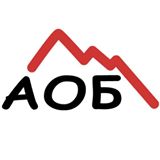 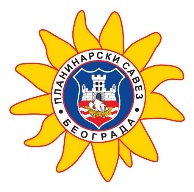 U skladu sa Pravilnikom za organizovanje početnog alpinističkog tečaja i ispita Planinarskog saveza Srbije, Alpinistički odsek "dr Rastko Stojanović" organizuje POČETNI LETNJI ALPINISTIČKI TEČAJ14. maj – 3. juni 2018. Na tečaj se možete prijaviti do 10. maja 2018. godine:popunjavanjem online prijavelično - na sastanku AOBa, u prostorijama Odseka, Tadeuša Košćuška 70, svakog četvrtka od 20:30 časova. Teorijski deo obuke održava se u prostorijama Alpinističkog odseka Beograda (2 do 3 puta nedeljno, od 18 do 20 časova) i obuhvata: letnja alpinistička oprema – vrste i upoznavanje (2 časa),čvorologija (2 časa),logistika uspona (2 časa),opasnosti u planini (2 časa), faktor pada (1 čas), šematski prikazi uspona (1 čas),prva pomoć (2 časa), istorijat, počeci nastanka planinarstva i alpinizma (1 čas), etika (1 čas). 
Praktičan deo obuke odvija se na vežbalištu u Beogradu (jedan vikend) i u Gornjačkoj klisuri ili na nekom drugom penjalištu (dva vikenda) i obuhvata: funkcionisanje naveze (2 časa), tehnika slobodnog penjanja (2 časa), postavljanje opreme (1 čas), osiguravališta (2 časa), spuštanje niz uže – abzajl (4 časa), praktično penjanje (8 časova), samospašavanje (4 časa), vežbe padova i dinamičkih udara – simulacija (5 časova), usponi u stenama do 200m visine – minimalno 2 smera (16 časova).
Za pohađanje početnog alpinističkog tečaja polaznik mora da ispunjava sledeće uslove: - da je član planinarske organizacije,- da je fizički i psihički zdrav, - da ima navršenih 16 godina života (za polaznike od 16 do 18 godina starosti neophodna je pisana saglasnost roditelja).
AOB obezbeđuje svu potrebnu tehničku opremu i priručnik za teorijski deo obuke. Polaznici tečaja sami snose troškove prevoza i ishrane na terenu. Cena tečaja je:120 evra,za mlade do 21 godine starosti 90 evra, a za studente do 25 godina starosti 40 evra (napomena: na sastanak prijavljenih potrebno je doneti studentski indeks na uvid; pod studentima se podrzumevaju oni koji su overili semestar). Tečaj se može platiti u 2 rate, u dinarskoj protivvrednosti na dan uplate. Pored kursa, polaznici plaćaju dodatnih 20 evra za amortizaciju opreme i članarinu za tekuću godinu u Alpinističkom odseku Beograda koja im omogućava korišćenje opreme kluba po završenom kursu. Sastanak svih prijavljenih je u četvrtak, 10. maja, u 18 časova u prostorijama Alpinističkog odseka Beograda, Tadeuša Košćuška 70.Maksimalan broj polaznika tečaja je 16 osoba. Odluku o prijemu na kurs i konačnom sastavu učesnika donose instruktori. Ispit iz teorijskog dela je 2 nedelje po završetku kursa, a praktični deo polaže se na nekom od vežbališta u Srbiji. Za sva pitanja obratite se AOB-u na: aob@aob.org.rs.
Za AOB / Vođa tečaja 
Alpinistički instruktor: Stevan Obradović 